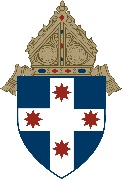 CATHOLIC ARCHDIOCESE OF SYDNEYCatholic Parish of Name, SUBURBApproved Provider of Special Religious Education (SRE): this Parish belongs to the Catholic Archdiocese of Sydney that is listed on the NSW Department of Education website as an Approved Provider of SRE.PUBLIC SCHOOL:		Name of SchoolTo the Principal and SRE Coordinator,2019 Catholic Special Religious Education (SRE) Teachers’ authorisationThank you for your support of parents’ choice of SRE for their children. Child Protection (Working with Children) Act 2012 compliance: the volunteer Catholic SRE “Scripture” Teachers, listed below/attached, have been authorised to teach Catholic SRE having met relevant NSW Child Protection and NSW Department of Education requirements under the Act. These SRE Teacher/s have obtained WWCC clearances verified by myself, as employer, on behalf of the Catholic Archdiocese of Sydney. They have received training in child protection, classroom management and teaching the authorised, age-appropriate Catholic SRE curriculum, Christ our Light and Life, which is publically viewable at: https://ccd.sydneycatholic.org/ as are our authorisation and complaints handling procedures.List of authorised Catholic SRE Teachers: as per Principal’s Pack, Appendix 10 Checklist 4 (page 15) requirements** Please note: “Schools do not collect the WWCC details or 100-points of ID for SRE/SEE teachers, this is    the responsibility of the approved provider.” DoE Executive Memo to Principals (Email 11 March 2019)Catholic SRE Contact Person: For routine matters relating to Catholic SRE in your school, this Parish has a Parish SRE Coordinator:Name:	NAME	   Phone:	#### ####For other matters, relating to myself as the authorising employer, my contact details are:Name:	Fr NAME	   Parish Office: #### #### 	Email:  xxxx@xxxxxxxxxxxxxThe information in this letter is for school-use only and is not be disclosed to third parties.I wish you, your staff and students all the very best for this school year.Yours sincerely,NAME of PRIEST                              DATE: _ _ / _ _ / _ _ _ _Parish Priest/AdministratorName of ParishStreet AddressSuburb NSW PostcodeName (legal name)Date of BirthContact number